Math Coaches and Sponsors,Thank you for participating in the 2019-2020 RCML competition sponsored by Mu Alpha Theta, National Math Honor Society. We hope that you find the information below useful as you prepare to administer the Inter-School Test. Please make as many copies of the tests as needed.  The sections entitled “Test Information” and “Appeals” must be read aloud to the participating students before they begin testing. The proctor should confirm that the appropriate test level is being administered as outlined in the “Divisions” section below.RCML Inter-School Test ScheduleNov. 17			     Interschool tests emailed to registered schools.Nov. 18 – Dec. 13	Inter-School CONTEST WINDOWDec. 16	Last day to mail answer sheets to RCML. They must be postmarked by this date.Dec. 17	Solutions postedDec. 20, 11:00 PM CST     	Appeals deadline DivisionsDepending on the grade levels of the students testing, the school should compete in one of the following levels. Please note that on the Interschool contest, the math courses in which the students are enrolled are not considered for placement in the Inter-School Test:If any members of the team are in grades 10 or above the team must compete in the Senior Division.If all of the members of the team are in grades 9 or below the team would be in the Junior Division.  Each school registered must choose either Junior or Senior Division.No student may compete in more than one division or on more than one team.For teams representing math clubs from multiple schools, please read the following regulations:Provide a complete list of the students’ names and the schools that they attend regularly. If their regular school is participating in RCML, then they are not allowed to participate with the math club. If their regular school is not participating in RCML, then they can participate with the mixed group. Be sure to indicate on the answer sheet that the team is a mixture of students from different schools. Test Information	In the Inter-School Round, an unlimited number of students from your school will collaborate on the test and will submit a single answer sheet for the entire team. Participants may strategize and divide questions as they wish, but only one answer sheet should be completed and submitted by the team.  Students must record all answers on the team’s official answer sheet in the appropriate boxes. 	Please include the school name, complete school mailing address, sponsor name, sponsor e-mail, grades in your school, and grades participating in the Inter-School on the answer sheet.The Interschool test will last 30 minutes and contains 15 questions of increasing difficulty. Please note that all questions are not worth the same number of points, and that the point values are designated at the end of each question. Warnings should be given when 15, 5, and 1 minutes remain. Tests should be distributed face down to the students. The students may flip over the test and begin working when the proctor starts the timer.The only materials that may be used on the Inter-School Test are pencils and plain, unlined scratch paper. Calculators and other aids may NOT be used in this competition.	All answers must be marked in the answer boxes. All answers must be exact and written in simplest form. Units are not required in your answer. Answers containing fundamental constants such as “π”, “e”, or “i" must be left in terms of the constant, unless otherwise specified.Results from the contest will be e-mailed to the team sponsor and posted on the RCML website, grissommath.wixsite.com/mysite, after the end of the testing window. GRADINGThe tests should be collected at the end of the 30 minute testing period. The answer sheet must be mailed by December 16, 2019. Do not grade the tests.  The RCML staff will be hand-grading the Inter-school tests.  The number of points to be awarded to each problem is specified at the end of each question (either 3, 4, or 5 points). An incorrect answer will receive zero points (there is no penalty for an incorrect answer), and no partial credit will be awarded. The maximum number of points attainable on each test is 60. The winner of a tie will be chosen by comparing answers from question 15 back to 1. (e.g. If tied Teams A & B both answered #15 correctly, but team A missed #14 and team B answered it correctly, Team B will be awarded the higher place.) If a team submits more than one answer sheet, neither answer sheet will be graded, and the team will not be ranked. For the answer sheet to be regarded as official and for us to be able to break ties accurately, each team is REQUIRED to mail the completed answer sheet to RCML by December 16. No exceptions will be made unless a prior extension has already been granted. Please mail answer sheets to:Grissom High School
Attn: Cindy Rodgers, RCML Inter-School Test
1001 Haysland Rd.
Huntsville, AL 35802APPEALS Any appeals regarding wording, answers, or solutions must be submitted to RCML (via rcml@rocketcitymath.org) by the appeals deadline, December 20th. Appeals must include a full explanation and the proposed answer change. RCML staff will review the appeals and take appropriate actions. Decisions made at the discretion of the RCML staff are final.AWARDS Ten team awards will be given to the top scoring teams in each division. Awards will be mailed to the schools during May 2019. Please note that the results and awards for interschool are completely independent of the other three individual testing rounds. Overseas teams may receive certificates rather than plaques.CHEATING Cheating in any form or fashion will result in disqualification from RCML. Do not post RCML questions on websites or send tests via any electronic or non-electronic source until after the results have been posted. The links to download the tests must be kept strictly CONFIDENTIAL and should not be shared with anyone. Participants may not discuss any test questions with anyone outside their school until the testing window has ended.RCML AND WEBSITEThe RCML website address is grissommath.wixsite.com/mysite. The website contains all contest information as well as the latest contest updates.If you have any questions, comments, or concerns about our competition or procedures, please visit our website or contact us at rcml@rocketcitymath.org.Sincerely,Abigail Anderson, Emily Cowart, Patrick Gamble, Madeline Liu, and Jennifer McCainRCML Directors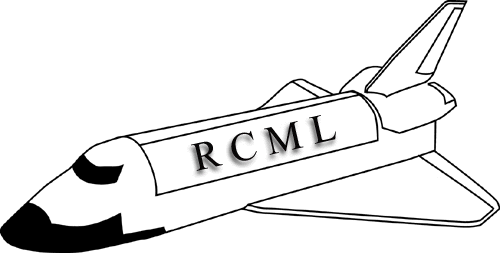 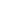 Rocket City Math LeagueInter-School Test Administering LetterVirgil I. Grissom High SchoolHuntsville, Alabamagrissommath.wixsite.com/mysitercml@rocketcitymath.org